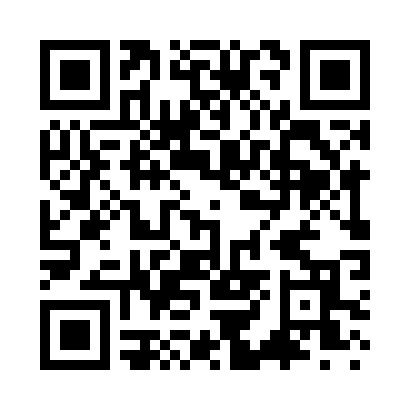 Prayer times for Clendenin, West Virginia, USAMon 1 Jul 2024 - Wed 31 Jul 2024High Latitude Method: Angle Based RulePrayer Calculation Method: Islamic Society of North AmericaAsar Calculation Method: ShafiPrayer times provided by https://www.salahtimes.comDateDayFajrSunriseDhuhrAsrMaghribIsha1Mon4:326:051:295:258:5310:262Tue4:336:061:305:258:5310:263Wed4:346:061:305:258:5310:264Thu4:346:071:305:258:5310:255Fri4:356:071:305:258:5310:256Sat4:366:081:305:258:5210:247Sun4:376:091:305:258:5210:248Mon4:386:091:315:258:5210:239Tue4:386:101:315:258:5110:2310Wed4:396:111:315:268:5110:2211Thu4:406:111:315:268:5110:2112Fri4:416:121:315:268:5010:2113Sat4:426:131:315:268:5010:2014Sun4:436:131:315:268:4910:1915Mon4:446:141:315:268:4910:1816Tue4:456:151:325:268:4810:1717Wed4:466:151:325:258:4710:1718Thu4:476:161:325:258:4710:1619Fri4:486:171:325:258:4610:1520Sat4:496:181:325:258:4510:1421Sun4:516:191:325:258:4510:1322Mon4:526:191:325:258:4410:1223Tue4:536:201:325:258:4310:1024Wed4:546:211:325:258:4210:0925Thu4:556:221:325:258:4210:0826Fri4:566:231:325:248:4110:0727Sat4:576:241:325:248:4010:0628Sun4:596:241:325:248:3910:0529Mon5:006:251:325:248:3810:0330Tue5:016:261:325:238:3710:0231Wed5:026:271:325:238:3610:01